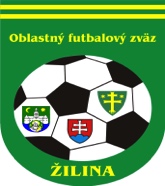 ÚRADNÁ SPRÁVA číslo 25ŠDK upozorňuje kluby z dôvodu množiacich sa žiadostí o zmenu termínu stretnutia, že žiadosť o zmenu termínu MFS, ktoré sa má odohrať počas najbližšieho víkendu, musí byť podaná a schválená oboma klubmi najneskôr do pondelka 12,00 hod príslušného týždňa výlučne prostredníctvom systému ISSF. Po uvedenom termíne žiadosť ŠDK schváli len vo výnimočných prípadoch, ktoré budú riadne odôvodnené.1. ŠDK - predseda Peter VACHAN, zasadnutie dňa 19. 5. 2022Vylúčení po ČK. Disciplinárna sankcia (ďalej len DS) – nepodmienečné pozastavenie výkonu športu alebo akejkoľvek funkcie, podľa čl. 9/2b1, 2 DP:Denis Šeroň, 1283333, Dolný Hričov I. Tr dorast, 2 týždne N od 16. 5. 2022, podľa čl. 49/1b, 2b, 5 EURAdrián Kantorík, 1365144, Hliník II. Tr dorast, 2 s. s. N od 16. 5. 2022, podľa čl. 49/1a, 2a, 5 EURRoman Paštinský, 1389086, Kolárovice II. Tr dorast, 2 s. s. N od 16. 5. 2022, podľa čl. 49/1a, 2a, 5 EURŠtefan Miho (tréner), 1211417, Terchová III. DT dospelí, 1 mesiac N od 16. 5. 2022, podľa čl. 48/1c, 2b, 10 EURVylúčení po 2. ŽK. DS – nepodmienečné pozastavenie výkonu športu alebo akejkoľvek funkcie na 1 súťažné stretnutie, podľa čl. 9/2b1, 2 DP a čl. 37/3 DP:Disciplinárne oznamy:ŠDK trestá FK Terchová za HNS trénera v s. s. III. DT Nezbudská Lúčka-Terchová peňažnou pokutou 50 EUR podľa čl. 48/1c, 4, 10 EURŠDK schvaľuje žiadosť Gabriel Makuch, 1406642, o zmenu DS uvedenej v ÚS č. 24 a podmienečne upúšťa od výkonu jej zvyšku od 20. 5. 2022 a určuje skúšobnú dobu do 30. 11. 2021, podľa  DP čl. 41/1, 2, 10 EURŠDK trestá TJ Divinka peňažnou pokutou 33 EUR za ohlásenú neúčasť na s. s. dorastu, podľa RS 87.7, 10 EURŠDK predvoláva na svoje zasadnutie dňa 26. 5. 2022 o 17:00 hod. R: Vladimír Mahút, 1151181, AR1 Michal Čupec, 1157318, AR2 Tibor Kúdelka, 1315122, tréner  Horný Hričov Marian Vydra, 1043696, bezpečnostný manažér Peter Brišš, 1015063, a vedúci/tímový manažér Teplička nad Váhom "B" Tomáš Slota, 1146628, Športovo-technické oznamy: ŠDK kontumuje s. s. 19.k I. Tr dorast Ovčiarsko-Divinka na 3:0 v prospech Ovčiarsko, podľa SP čl. 82/1bŠDK kontumuje s.s. 17.k I. MT žiaci sk B Stráňavy-Hôrky na 3:0 v prospech Stráňavy, podľa SP čl. 82/1bŠDK berie na vedomie podanie TJ Brodno (oznámenie o odhlásenií družstiev prípraviek), bez ďalších DS.ŠDK schvaľuje žiadosť FK Hliník o zmenu turnaja prípraviek pôvodný  - nový termín 4.6. 2022 zmena predjednaná so zástupcami FK : Veľké Rovné, Pšurnovice, RašovŠDK vyzýva kluby FC Juventus Žilina C”, TJ Pšurnovice, FA UNITED „A“, MFK Bytča, Družstevník Rašov, FC Juventus „B“, OŠK Rosina, TJ Pšurnovice  o zaslanie zápisov z turnaja prípraviek hraných v dňoch 30. 4. až 14. 5. 2022, pod ďalšími DS doručiť do 25. 5. 2022ŠDK upozorňuje FK, ktoré majú zaradené družstvá v kategórii prípraviek, že na stránke ObFZ Žilina bol zverejnený manuál prípraviek ako aj rozdelenie skupín pre jarnú časť súťažného ročníka 2021/2022.ŠDK dáva na vedomie, že na stránke www.futbalzilina.sk bol zverejnený záznam z turnaja pripraviek.2. KR – predseda Michal Očenáš, zasadnutie dňa 18.05.2022Zmeny delegačného listu budú zasielané emailom Ospravedlnenia: Turský P., Kuba Radovan, Michal J., Hreus J., Vozár T.: jarná časť 2021/2022; Uhliarik D., Krupík J., Žalma J., Jankovský P., Rogoň M., Charbuliak D., : do prihlásenia; Čupec Michal prac. dni a soboty ; Čupec Martin prac. dni; Závodský prac. dni, soboty do 13:00, 28-29.5.; Vrchovský od 23.5. do konca jarnej časti; Vasko A., Durmis, Harcínik P., soboty; Botka prac. dni; Bajtoš prac. dni; Krajči: soboty; Behančín do prihlásennia; Kubica prac dni a do 26.5; Charbuliak A.: prac dni, 22.5., 29.5., 5.6., 12.6.,18.6 popoludní; Staníková K.: 21.5., 22.5., 28.5., 4.6., 11.6., 18.6.; Ferianec A.: 21.5., 28.5., 4.6. , 12.6., 18.6.; Oravec L.: od 15.5-29.5.; Bugala V.: 28.5-29.5. do 12:00; Franek: 21.05.; Kaštan 20-22.5.; Krško: 21.5.; Očko B.:22.5.; Michna V.: 22.5. do 13:30; Sebök L.: 21.5. a 28-29.5; Rojík F.:21.5.; Janus R.:21.5. po 12:00; Zemiak D.:21-22.5.; Gajdica K.:21.05; Rybanský M.:14.5.; Ďurina A.:17.5.; Mohylák P.:21.5,22.5 13:00-16:00; Michal J.:21.5 od 16:00, 25 do 12:00, 28.5.; Michal M: 21.5; Súdorová J.:29.5-18.6; Botka M.: 21-22.5; Ukropová M.: 28.5;Komisia delegátov SFZ usporiada v spolupráci s KR SsFZ Licenčný seminár pre získanie, resp. predĺženie licencie A delegáta zväzu. Seminár sa bude
konať 1.7.2022 vo Zvolene v hoteli Tenis, Neresnícka cesta 13 spoločne s avizovaným seminárom pre získanie licencie P DS. Záujemcovia záväznú prihlášku na emailovú adresu andrejhrmo@gmail.com, najneskôr do
25.5.2022. Všetky potrebné tlačivá k prihlasovaniu sú dostupné na stránke www.futbalsfz.sk, v sekcii Komisie a iné orgány / Odborné komisie SFZ / Komisia delegátov (KD). Noví záujemcovia musia spĺňať podmienky
definované Smernicou o odbornej príprave delegátov zväzu (čl. 5, bod 1) a musia na seminári predložiť:prehlásenie o bezúhonnosti, potvrdenie o zdravotnom stave, doklad o najvyššom dosiahnutom vzdelaní (vyžaduje sa minimálne stredoškolské vzdelanie). V prípade nejasností sa informujte na emailovej adrese: pavol.pachnik@futbalsfz.sk.KR odporúča všetkým R skontrolovať si platnosť RP, v prípade, že im v krátkej budúcnosti končí platnosť je nevyhnutné cez svoj ISSF účet požiadať o vydanie nového. Bez platného RP nemôže byť R obsadený.KR upozorňuje R na povinnosť uzatvoriť zápis o stretnutí do 1 hodiny po   odohratí MFS. V odôvodnených prípadoch do 24:00 daného dňa (napríklad z dôvodu výpadku internetu v mieste konania stretnutia). V prípade opakovania neuzatvorenia zápisov do 1 hodiny po odohratí MFS bez relevantného zdôvodnenia zo strany R budú rozhodcovia postúpení na potrestanie ŠDK. KR upozorňuje FK, že pri sťažnosti na výkon R voči udeleniu ŽK považuje podnet za závažný, len v prípade ak bude súčasťou udelenia ČK po 2. ŽK. Za závažné pochybenie pre podanie podnetu cez ISSF na KR ObFZ v zmysle ustanovení RS kap. XIII. bod 80.10, bod 80.11 je neoprávnené udelenie ČK hráčovi, prípadne neudelenie ČK hráčovi, nesprávne nariadený PK, nesprávne uznaný, prípadne neuznaný gól. Poplatok 40 EUR podľa RS kap. XIII. bod 80.16 bude uhradený v MZF, okrem prípadov opodstatnenosti, čiastočnej opodstatnenosti, nepreukázateľnosti z hľadiska snímania videokamerou, resp. stiahnutia sťažnosti do začiatku zasadnutia príslušnej komisie.Príklady podaní:V čase 15:30 prvý polčas podľa videa z futbalnetu mal byť hráč súpera XY vylúčený z hry za surovú hru, prípadne HNS.V čase 35:15 prvý polčas podľa futbalnetu sme mali zahrávať pokutový kop za podrazenie súpera v PÚ.V čase 41:10 druhý polčas nám nebol uznaný regulárny gól.KR oznamuje, že záujemcovia o vykonávanie funkcie rozhodcu sa môžu prihlásiť  emailom na adresu: kr-obfzza@obfzza.sk . Termín školenia bude stanovený pri dostatočnom počte prihlásených záujemcov. KR upozorňuje všetkých R, že ospravedlnenia je možné posielať na známu adresu delegovanie@obfzza.sk  najneskôr do pondelka 18:00 hod. Po tomto termíne bude ospravedlnenie považované za neskoré (s pokutou).3. TMK – predseda Ján Capko1. TMK ObFZ Kysúc so súhlasom ÚVT SFZ v spolupráci s mestom Krásno nad Kysucou organizuje seminár trénerov UEFA B a UEFA GR C licencie v rozsahu 5 hodín v Krásne nad Kysucou v dňa 30.mája 2022 (pondelok) od 15.30 hod.. Prihlásiť sa na školenie je možné do 22.05.2022. Podrobné informácie ohľadom organizácie seminára, programu podujatia a prihlášky sú zverejnené na internetovej stránke SsFZ (www.ssfz.sk) – úvodná stránka - oznamy. 2. TMK SsFZ so súhlasom ÚVT SFZ v spolupráci s TMK ObFZ Banská Bystrica a FK Brezno organizuje seminár trénerov UEFA B a UEFA GR C licencie v rozsahu 5 hodín v Brezne v dňa 13.júna 2022 (pondelok) od 16.00 hod.. Prihlásiť sa na seminár je možné do 31.05.2022. Podrobné informácie ohľadom organizácie seminára, programu podujatia a prihlášky sú zverejnené na internetovej stránke SsFZ (www.ssfz.sk) – úvodná stránka - oznamy.4. Sekretariát – ObFZ Na požiadanie funkcionárov futbalových klubov, dávame do pozornosti tel. číslo na opravu futbalových lôpt: 0908 533 955Upozorňujeme futbalové kluby, aby svoje kontakty v ISSF aktualizovali. V prípade zmeny štatutárneho orgánu klubu, je potrebné zaslať e-mailovou poštou krátku žiadosť (na adresu: obfzzilina@gmail.com) a v prílohe (scan) zápisnicu z členskej schôdze, uznesenie a prezenčnú listinu z takého zasadnutia. V prípade zmeny č. účtu–potvrdenie z príslušného bankového domu. V prípade aktivácie, resp. deaktivácie klubového ISSF manažéra je potrebné vyplniť príslušný formulár v ISSF v časti dokumenty , vytlačiť a následne po potvrdení štatutárom FK odoslať na Matriku SFZ.    Ing. Igor Krško  v.r.                                              Milan Matejčík  v.r.predseda ObFZ	                                              sekretár ObFZZmeny termínovZmeny termínovZmeny termínovZmeny termínovZmeny termínovZmeny termínovZmeny termínovSúťažKoloDomáciHostiaNový termínPoplatok POZNÁMKA2.tr.dospelí22Dlhé Pole Stráža21.5.2022 o 15,30D.Pole 10 €D.Pole 10 €24KolároviceZbyňov5.6.2022 o 17,0025ZbyňovKrasňany11.6.2022 o 11,303.tr.dospelí22TrnovéOvčiarsko20.5.2022 o 17,001.tr.dorast21DivinkaHorný Hričov21.5.2022 o 18,0019PodhorieTerchová26.5.2022 o 17,0018TerchováHorný Hričov28.5.2022 o 14,002.tr.dorast19KŠK ŽilinaHliník25.5.2022 o 18,00Hliník 5 €1.tr.žiaci18KotešováVarín1.6.2022 o 16,3026Veľké RovnéRašov18.6.2022 o 13,002.tr.žiaci15OvčiarskoPodhorie24.5.2022 o 17,0025BytčicaDolná Tižina9.6.2022 o 17,001.tr.ml.žiaci A21BytčicaĎurčiná26.5.2022 o 17,00   21Juventus ŽilinaZbyňov26.5.2022 o 17,00 22TerchováLiet.Lúčka8.6.2022 o 17,0012RosinaZbyňov9.6.2022 o 16,301.tr.ml.žiaci B18FA UnitedStráňavy21.5.2022 o 14,00FA United 5 €FA United 5 €10Rosina BHliník26.5.2022 o 18,0010Juventus Žilina BFA United29.5.2022 o 10,0011HliníkKŠK Žilina2.6.2022 o 17,00